●●令和4年11月●●　	　　　　　　　　　　　　　　　　　　　　　　　　　　空知教育センター広報Ⅲ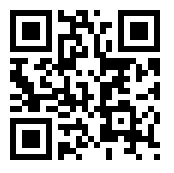 ●●日程調整中でありました授業公開講座の詳細が決まりましたので、お知らせします●●■参加希望の方は、下記に必要事項を記入のうえFAXにて送信願います。■申し込みは、開催日前日の午前中までに送信願います。■このまま切り取らずに送信して下さい。―――――――――――――――――――――――――――――――――――――――――――――――――――――――――――――――――――――――――――――――――――――――空知教育センター宛 （FAX：0125-22-1372）送信日　　月　　日　授業公開講座参加申込書《学校名：　　　　　　　　　》お知らせ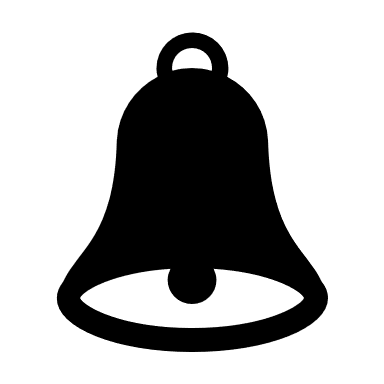 職・氏名職・氏名フ　リ　ガ　ナフ　リ　ガ　ナ職・氏名職・氏名（職：　　　　）（職：　　　　）申込〇講座NO授業公開のみの参加の方は〇印を記入してください。授業公開のみの参加の方は〇印を記入してください。国際理解②　【授業公開講座】算数・数学科教育　【授業公開講座】